§756.  CompensationWhen municipalities choose tax collectors, they may agree what sum shall be allowed for performance of their duties. If the basis of compensation agreed upon is a percentage of tax collections, such percentage shall be computed only upon the cash collections of taxes committed to him. Tax liens filed but not discharged prior to the time that the tax collector is to perfect his collections and the amounts paid by the municipality to the tax collector upon the sale of tax deeds shall not be included in computing such percentage. Nothing in this section shall be construed as relieving the tax collector from the duty of perfecting liens for the benefit of the municipality by one of the methods prescribed by law in all cases where taxes on real estate remain unpaid.The State of Maine claims a copyright in its codified statutes. If you intend to republish this material, we require that you include the following disclaimer in your publication:All copyrights and other rights to statutory text are reserved by the State of Maine. The text included in this publication reflects changes made through the First Regular and First Special Session of the 131st Maine Legislature and is current through November 1, 2023
                    . The text is subject to change without notice. It is a version that has not been officially certified by the Secretary of State. Refer to the Maine Revised Statutes Annotated and supplements for certified text.
                The Office of the Revisor of Statutes also requests that you send us one copy of any statutory publication you may produce. Our goal is not to restrict publishing activity, but to keep track of who is publishing what, to identify any needless duplication and to preserve the State's copyright rights.PLEASE NOTE: The Revisor's Office cannot perform research for or provide legal advice or interpretation of Maine law to the public. If you need legal assistance, please contact a qualified attorney.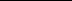 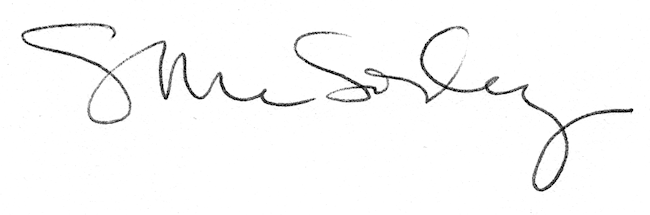 